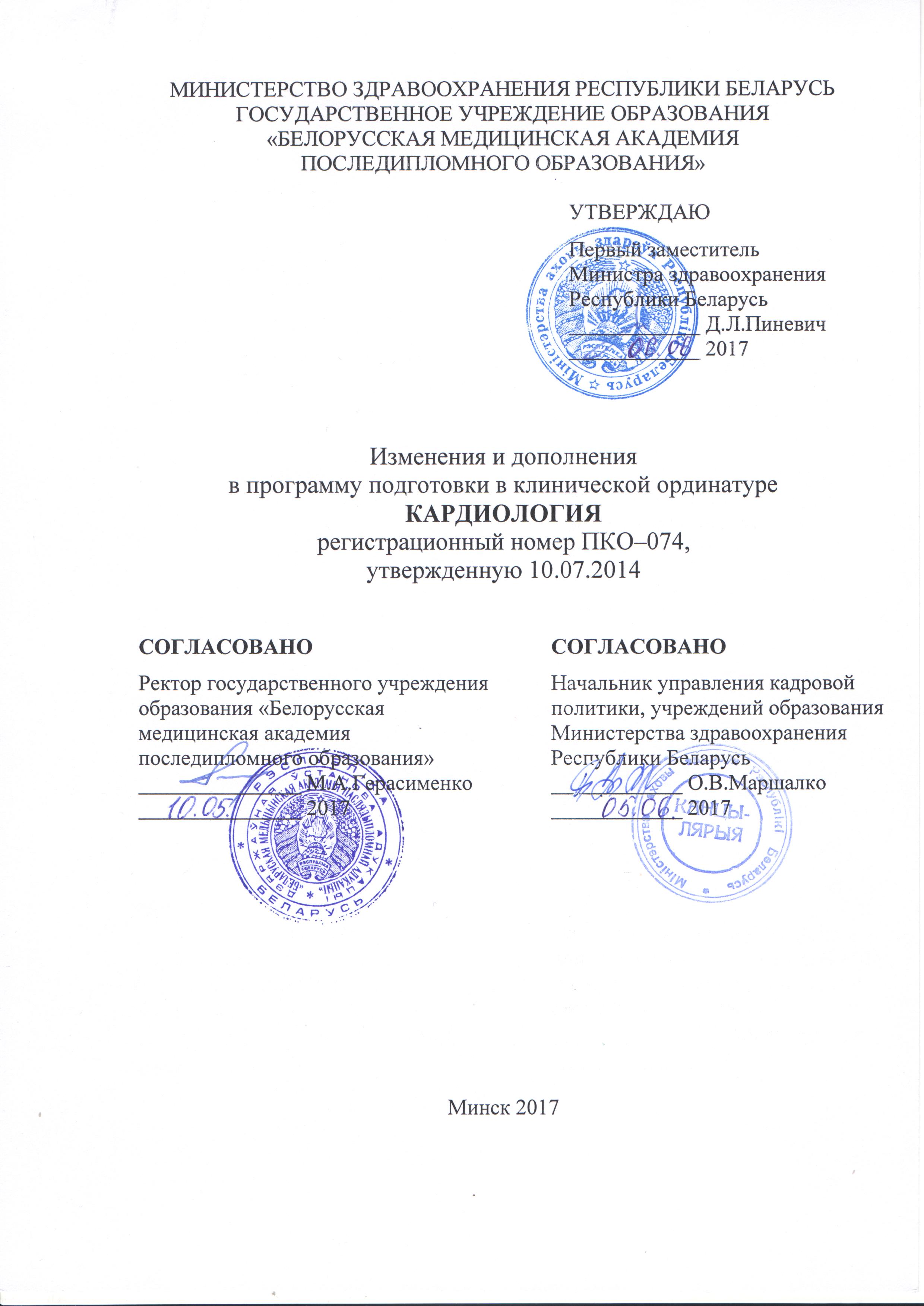 АВТОР:заведующий кафедрой кардиологии и ревматологии государственного учреждения образования «Белорусская медицинская академия последипломного образования», доктор медицинских наук, профессор А.М.ПристромРЕКОМЕНДОВАНЫ К УТВЕРЖДЕНИЮ:Кафедрой терапии государственного учреждения образования «Белорусская медицинская академия последипломного образования» (протокол № 5 от 27.02.2017)Научно-методическим советом государственного учреждения образования «Белорусская медицинская академия последипломного образования» (протокол № 5 от 05.05.2017)Внести в программу подготовки в клинической ординатуре по специальности «Кардиология», регистрационный номер ПКО–074, утвержденную Первым заместителем Министра здравоохранения Республики Беларусь 10.07.2014, следующие изменения и дополнения:1. В содержании программы:пункт 1.1. изложить в следующей редакции «1.1. Основы управления здравоохранением в Республике Беларусь  Здравоохранение как компонент социально-экономического развития страны. Источники финансирования здравоохранения. Организация здравоохранения в зарубежных странах. Всемирная организация здравоохранения (ВОЗ), основные направления деятельности. Участие Республики Беларусь в деятельности ВОЗ.Здравоохранение Республики Беларусь, его структура. Полномочия Президента Республики Беларусь, Совета Министров Республики Беларусь, других государственных органов и государственных организаций в области здравоохранения.Основные принципы государственной политики Республики Беларусь в области здравоохранения. Вопросы здравоохранения в важнейших общественно-политических, законодательных и нормативных правовых актах: Конституция Республики Беларусь, законы Республики Беларусь, постановления Совета Министров Республики Беларусь и др.Виды медицинской деятельности. Организация оказания медицинской помощи. Виды, формы и условия оказания медицинской помощи. Государственные социальные минимальные стандарты: определение, виды. Государственные минимальные социальные стандарты в области здравоохранения. Научные основы управления здравоохранением. Методы управления. Функции управления. Социально-психологические аспекты управления. Программно-целевое управление. Государственные программы в сфере здравоохранения. Государственная программа «Здоровье народа и демографическая безопасность Республики Беларусь» на 2016–2020 годы.Региональная программа государственных гарантий по обеспечению граждан Республики Беларусь доступным медицинским обслуживанием (РПГГ). Структура РПГГ. Среднереспубликанские нормативы объемов медицинской помощи (амбулаторно-поликлиническая помощь, медицинская помощь в стационарных условиях, скорая медицинская помощь).Управление кадрами в здравоохранении. Кадровое обеспечение здравоохранения. Конфликты и их разрешение.Основы маркетинга в здравоохранении, его виды и социально-психологические аспекты. Маркетинг медицинских технологий. Рынок медицинских услуг. Планирование медицинской помощи в амбулаторных условиях. Функция врачебной должности. Планирование медицинской помощи в стационарных условиях.Финансирование здравоохранения, источники финансирования. Оплата труда медицинских работников.Экономика здравоохранения. Виды эффективности в здравоохранении (медицинская, экономическая, социальная). Оценка эффективности в здравоохранении.Медицинская статистика. Применение медицинской статистики в деятельности организаций здравоохранения. Методика анализа деятельности организаций здравоохранения. Основные показатели деятельности больничных и амбулаторно-поликлинических организаций. Медицинская документация. Модель конечных результатов как критерий оценки деятельности организаций здравоохранения.Общественное здоровье и методы его изучения. Факторы, определяющие уровень общественного здоровья, их характеристика. Важнейшие медико-социальные проблемы. Демографическая политика государства. Демографическая безопасность. Цель и задачи, принципы обеспечения демографической безопасности. Понятие и критерии демографических угроз.Основные тенденции демографических процессов в Республике Беларусь и зарубежных странах. Факторы,  определяющие особенности и динамику современных демографических процессов. Современные подходы к изучению заболеваемости и инвалидности населения. Методы изучения заболеваемости, их сравнительная характеристика. Международная статистическая классификация болезней и проблем, связанных со здоровьем, 10-го пересмотра (МКБ-10). Инвалидность.Основные категории организации и экономики здравоохранения: доступность, качество и эффективность медицинской помощи. Основные мероприятия по улучшению доступности медицинского обслуживания населения. Методология управления качеством и эффективностью медицинской помощи. Содержание системы управления качеством медицинской помощи в организациях здравоохранения Республики Беларусь.Первичная медицинская помощь (ПМП): цели, задачи, функции. Врач общей практики, функции, организация работы, преемственность с другими врачами-специалистами.Организация диспансеризации населения. Профилактические осмотры: цели, задачи. Специализированная и высокотехнологичная медицинская помощь: цели, задачи, функции.Медико-социальная и паллиативная медицинская помощь.Основы медицинской экспертизы и медицинской реабилитации. Организация медицинской помощи в амбулаторных и стационарных условиях. Законодательство в области санитарно-эпидемиологического благополучия населения. Организация и проведение санитарно-противоэпидемических мероприятий. Задачи центра гигиены и эпидемиологии (ЦГиЭ).Гигиеническое воспитание населения как одно из направлений профилактики заболеваний, формирования здорового образа жизни. Профилактика неинфекционных заболеваний. Минская декларация по итогам Европейской министерской конференции ВОЗ.»;пункт 1.2. изложить в следующей редакции «1.2. Медицинская информатика и компьютерные технологии Информация и её обработка. Основные категории и понятия информатики. Информатика и информационные технологии. Виды медицинской информации. Характеристики медицинской информации. Состав аппаратного обеспечения персонального компьютера, характеристика основных периферийных устройств. Устройства  хранения информации. Сканирование информации. Настройка BIOS, установка драйверов.Операционная система. Классификация операционных систем. Графический пользовательский интерфейс. Основные программные приложения. Файловые системы. Файлы и каталоги. Права доступа к файлу. Другие функции файловых систем. Инсталляция программного обеспечения. Сервисные программные средства. Служебные программы.Принципы построения вычислительных сетей. Internet, intranet, VPN.  Программные и аппаратные компоненты вычислительной сети. Электронная оргтехника. Современные средства связи и их взаимодействие с компьютерной техникой. Принципы построения локальных вычислительных сетей.Использование прикладных программ общего назначения: текстовых редакторов, электронных таблиц, графических редакторов, средств создания презентаций, пакетов стандартных программ офисного назначения. Применение электронных таблиц в задачах обработки медицинской информации. Вычисления, анализ данных, поддержка принятия решений. Пакеты статистической обработки данных. Ввод данных, обработка, анализ результатов с помощью программ Microsoft Excel, Statistika, SPSS. Медицинские автоматизированные системы.Организационная структура Интернета. Основные протоколы сети Интернет. Система доменных имен DNS.  Защита информации. Криптография. Электронная цифровая подпись.Сервисы Веб 2.0. Отличительные особенности. «Облачные технологии»: понятие, история возникновения, достоинства и недостатки, перспективы внедрения и развития в здравоохранении.»;пункт 1.3. изложить в следующей редакции «1.3.  Клиническая фармакология Предмет и задачи клинической фармакологии. Клиническая фармакодинамика, оценка основных параметров. Принципы механизма действия лекарственных средств, их специфичность и избирательность. Общие принципы фармакотерапии, выбора лекарственных средств, дозы, режима дозирования.Клиническая фармакокинетика, основные показатели, методы оценки. Основные фармакокинетические процессы: адсорбция, связь с белком, биотрансформация, распределение, выведение.Основные принципы доказательной медицины.Фармакогенетика и взаимодействие лекарственных средств.Нежелательные реакции на лекарственные средства: пути предупреждения и коррекции.Возрастные и физиологические особенности применения лекарственных средств.Клиническая фармакология лекарственных средств отдельных фармакологических групп. Клиническая фармакология лекарственных средств, используемых для фармакотерапии неотложных состояний в кардиологии и пульмонологии.».2. В информационной части список рекомендуемой литературы изложить в следующей редакции:«Список рекомендуемой литературы  Основная:Вальчук, Э.А. Государственные минимальные социальные стандарты в области здравоохранения : учеб.-метод. пособие / Э.А.Вальчук, А.П.Романова. – Минск : БелМАПО, 2013. – 39 с.Гриффин, Б. Кардиология / Б. Гриффин, Э. Тополь. – М. : Практика, 2011. – 1248 с.Гришкин, Ю.Н. Дифференциальная диагностика аритмий. Атлас ЭКГ и внутрисердечных электрограмм с подробными комментариями / Ю.Н.Гришкин. – М. : Фолиант, 2009. – 488 с. Европейская министерская конференция Всемирной организации здравоохранения. Охват всех этапов жизни в контексте положений политики «Здоровье-2020». Минская декларация // Семейный д-р. – 2015. – № 4. – С. 5–7.Здоровье-2020 : основы Европейской политики в поддержку действий всего государства и общества в интересах здоровья и благополучия. – Копенгаген : ВОЗ, 2013. – 232 с.      Здравоохранение Республики Беларусь : прошлое, настоящее и будущее / В.И.Жарко [и др.]. – Минск : Минсктиппроект, 2012. – 320 с.Интервенционная кардиология. Коронарная ангиография и стентирование : рук. / А. П. Савченко [и др.]. – М. : ГЭОТАР-Медиа, 2010. – 448 с.Карпов, Ю.А. Коронарная ангиопластика и стентирование / Ю.А.Карпов. – М. : МИА, 2010. – 312 с.Клиническая фармакология : нац. рук. / под ред. Ю.Б.Белоусова, [и др.]. – М. : ГЭОТАР-Медиа, 2014. – 976 с.Клиническая фармакология : учебник / под ред. В.Г.Кукеса. – 4-е изд., доп. и перераб. – М. : ГЭОТАР-Медиа, 2012. – 832 с.Клиническая фармакология и фармакотерапия / под ред. В.Г.Кукеса, А.К.Стародубцева. –3-е изд., доп. и перераб. – М. : ГЭОТАР-Медиа, 2013. – 
832 с.Королюк, И.П. Медицинская информатика / И.П.Королюк. – Самара : СамГМУ, 2012. – 244 с.: ил.Левин, А.Ш. Самоучитель работы на компьютере / А.Ш.Левин. –  11-е изд. – СПб. : Питер, 2013. – 704 с.: ил.Липовецкий, Б.М. Наследственные дислипидемии : рук. для врачей / Б.М.Липовецкий. – СПб. : СпецЛит, 2010. – 128 с.Машковский, М.Д. Лекарственные средства : в 2 т. / М.Д.Машковский. – 16-е изд. – М., 2010.Моисеев, В.С. Кардиомиопатии и миокардиты / В.С.Моисеев, Г.К.Киякбаев. – М. : ГЭОТАР-Медиа, 2012. – 368 с.Мрочек, А.Г. Экстремальная кардиология: профилактика внезапной смерти : рук. для врачей / А.Г.Мрочек, В.В.Горбачев. – М. : Мед. книга, 2010. – 432 с.Общественное здоровье и здравоохранение : учеб. пособие / Н.Н.Пилипцевич [и др.] ; под ред. Н.Н.Пилипцевича. – Минск : Новое знание, 2015. – 784 с.Основы идеологии белорусского государства : учеб.-метод. пособие / М.А.Герасименко, Т.В.Калинина [и др.]. – Минск : БелМАПО, 2014. – 28 с.Пристром, М.С. Артериальная гипертензия у пожилых : особенности терапии и реабилитации / М.С.Пристром, С.Л.Пристром, В.Э.Сушинский. – Минск : Бел. наука, 2012. Рациональная антимикробная терапия : рук. для практ. врачей / под ред. С.В.Яковлева. –2-е изд., перераб. и доп. – М. : Литтера, 2015. – 1040 с.Ревишвили, А. Ш. Аритмология: клин. рекомендации / А.Ш.Ревишвили. – М. : ГЭОТАР-Медиа, 2010. – 304 с.Тромбозы и антитромботическая терапия при аритмиях / Д.А.Затейщиков [и др.]. – М. : Практика, 2011. – 264 с.Тюрин, В.П. Инфекционные эндокардиты / В.П.Тюрин. – М. : ГЭОТАР-Медиа, 2012. – 372 с.2016 ESC Position Paper on cancer treatments and cardiovascular toxicity developed under the auspices of the ESC Committee for Practice Guidelines:  The Task Force for cancer treatments and cardiovascular toxicity of the European Society of Cardiology (ESC) – [Электронный ресурс]. – Режим доступа:  http://www.escardio.org/guidelines.2016 ESC/EAS Guidelines for the Management of Dyslipidaemias – [Электронный ресурс]. – Режим доступа:  http://www.escardio.org/guidelines.2016 ESC Guidelines for the diagnosis and treatment of acute and chronic heart failure: The Task Force for the diagnosis and treatment of acute and chronic heart failure of the European Society of Cardiology (ESC)
Developed with the special contribution of the Heart Failure Association (HFA) of the ESC – [Электронный ресурс]. – Режим доступа:  http://www.escardio.org/guidelines.2016 European Guidelines on cardiovascular disease prevention in clinical practice: The Sixth Joint Task Force of the European Society of Cardiology and Other Societies on Cardiovascular Disease Prevention in Clinical Practice (constituted by representatives of 10 societies and by invited experts)
Developed with the special contribution of the European Association for Cardiovascular Prevention & Rehabilitation (EACPR) – [Электронный ресурс]. – Режим доступа:  http://www.escardio.org/guidelines.2016 ESC Guidelines for the management of atrial fibrillation developed in collaboration with EACTS – [Электронный ресурс]. – Режим доступа:  http://www.escardio.org/guidelines.2015 Pulmonary Hypertension (Guidelines on Diagnosis and Treatment of).ESC Clinical Practice Guidelines. – [Электронный ресурс]. – Режим доступа:  http://www.escardio.org/guidelines.2015 Acute Coronary Syndromes (ACS) in patients presenting without persistent ST-segment elevation (Management of).ESC Clinical Practice Guidelines. – [Электронный ресурс]. – Режим доступа:  http://www.escardio.org/guidelines. 2015 Pericardial Diseases (Guidelines on the Diagnosis and Management of). ESC Clinical Practice Guidelines. – [Электронный ресурс]. – Режим доступа:  http://www.escardio.org/guidelines.2015 Ventricular Arrhythmias and the Prevention of Sudden Cardiac Death. ESC Clinical Practice Guidelines. – [Электронный ресурс]. – Режим доступа:  http://www.escardio.org/guidelines.2015 Infective Endocarditis (Guidelines on Prevention, Diagnosis and Treatment of). ESC Clinical Practice Guidelines. – [Электронный ресурс]. – Режим доступа:  http://www.escardio.org/guidelines.2013 ESC Guidelines on cardiac pacing and cardiac resynchronization therapy. The Task Force on cardiac pacing and resynchronization therapy of the European Society of Cardiology (ESC). Developed in collaboration with the European Heart Rhythm Association (EHRA). – [Электронный ресурс]. – Режим доступа:  http://www.escardio.org/guidelines.2013 ESH/ESC Guidelines for the management of arterial hypertension. The Task Force for the management of arterial hypertension of the European Society of Hypertension (ESH) and of the European Society of Cardiology (ESC). – [Электронный ресурс]. – Режим доступа:  http://www.escardio.org/guidelines.2013 ESC guidelines on the management of stable coronary artery disease The Task Force on the management of stable coronary artery disease of the European Society of Cardiology– [Электронный ресурс]. – Режим доступа:  http://www.escardio.org/guidelines.Diabetes, Pre-Diabetes and Cardiovascular Diseases developed with the EASD. ESC clinical Practice Guidelines. – [Электронный ресурс]. – Режим доступа:  http://www.escardio.org/guidelines.2014 ESC/ESA Guidelines on non-cardiac surgery: cardiovascular assessment and management. ESC Clinical Practice Guidelines. – [Электронный ресурс]. – Режим доступа:  http://www.escardio.org/guidelines.2014 Acute Pulmonary Embolism (Diagnosis and Management of). ESC Clinical Practice Guidelines. – [Электронный ресурс]. – Режим доступа:  http://www.escardio.org/guidelines.2014 ESC/EACTS Guidelines in Myocardial Revascularisation (Guidelines for). ESC Clinical Practice Guidelines. – [Электронный ресурс]. – Режим доступа:  http://www.escardio.org/guidelines.2014 Aortic Diseases. ESC Clinical Practice Guidelines. – [Электронный ресурс]. – Режим доступа:  http://www.escardio.org/guidelines.2014 Hypertrophic Cardiomyopathy. ESC Clinical Practice Guidelines. – [Электронный ресурс]. – Режим доступа:  http://www.escardio.org/guidelines.2012 Third universal definition of myocardial infarction. Joint ESC/ACCF/AHA/WHF Task Force for the Universal Definition of Myocardial Infarction. – [Электронный ресурс]. – Режим доступа:  http://www.escardio.org/guidelines.Guidelines on the management of valvular heart disease (version 2012). The Joint Task Force on the Management of Valvular Heart Disease of the European Society of Cardiology (ESC) and the European Association for Cardio-Thoracic Surgery (EACTS). – [Электронный ресурс]. – Режим доступа:  http://www.escardio.org/guidelines.2012 Guidelines for the management of atrial fibrillation The Task Force for the Management of Atrial Fibrillation of the European Society of Cardiology (ESC). – [Электронный ресурс]. – Режим доступа:  http://www.escardio.org/guidelines.ESC Guidelines for the diagnosis and treatment of acute and chronic heart failure 2012. The Task Force for the Diagnosis and Treatment of Acute and Chronic Heart Failure 2012 of the European Society of Cardiology. Developed in collaboration with the Heart Failure Association (HFA) of the ESC. – [Электронный ресурс]. – Режим доступа:  http://www.escardio.org/guidelines.European Guidelines on cardiovascular disease prevention in clinical practice (version 2012). The Fifth Joint Task Force of the European Society of Cardiology and Other Societies on Cardiovascular Disease Prevention in Clinical Practice (constituted by representatives of nine societies and by invited experts). – [Электронный ресурс]. – Режим доступа:  http://www.escardio.org/guidelines.2011 ESC/EAS Guidelines for the management of dyslipidaemias. The Task Force for the management of dyslipidaemias of the European Society of Cardiology (ESC) and the European Atherosclerosis Society (EAS). – [Электронный ресурс]. – Режим доступа:  http://www.escardio.org/guidelines.2011 ESC Guidelines on the management of cardiovascular diseases during pregnancy. The Task Force on the Management of Cardiovascular Diseases during Pregnancy of the European Society of Cardiology (ESC). – [Электронный ресурс]. – Режим доступа:  http://www.escardio.org/guidelines.2011 ESC Guidelines on the diagnosis and treatment of peripheral artery diseases. Document covering atherosclerotic disease of extracranial carotid and vertebral, mesenteric, renal, upper and lower extremity arteries. The Task Force on the Diagnosis and Treatment of Peripheral Artery Diseases of the European Society of Cardiology (ESC). – [Электронный ресурс]. – Режим доступа:  http://www.escardio.org/guidelines.Guidelines for the diagnosis and management of syncope (version 2009). The Task Force for the Diagnosis and Management of Syncope of the European Society of Cardiology (ESC). – Режим доступа:  http://www.escardio.org/guidelines.2003 ACC/AHA/ESC Guidelines for the Management of Patients With Supraventricular Arrhythmias. A Report of the American College of Cardiology/American Heart Association Task Force and the European Society of Cardiology Committee for Practice Guidelines (Writing Committee to Develop Guidelines for the Management of Patients With Supraventricular Arrhythmias). – Режим доступа:  http://www.escardio.org/guidelines.Дополнительная:Аткинсон, А.Дж. Принципы клинической фармакологии / под ред. А.Дж.Аткинсона [и др.] : пер. с англ.; под общ. ред. Г. Т. Сухих. – М. : Практ. медицина, 2013. – 556 с.  Бабосов, Е.М. Основы идеологии современного государства / Е.М.Бабосов. – Минск : Амалфея, 2007. – 479 с.Вилкенсхоф, У. Справочник по эхокардиографии / У.Вилкенсхоф, И.Крук. – М. : Мед. лит., 2008. – 240 с.Горбачев В.В., Мрочек А.Г. Профилактика преждевременной и внезапной смерти.  / В.В.Горбачев, А.Г.Мрочек.– Минск, 2000. – 464 с.Горбачев, В.В. Атеросклеротическая болезнь : учеб. пособие / В.В.Горбачев, А.Г.Мрочек. – Минск, 2003.Горбачев, В.В. Практическая кардиология / В.В. Горбачев : в 2 т. – Минск : Выш. школа, 2000. – 366 с.Дмитриев, В.В. Практическая коагулология / В.В. Дмитриев. – Минск: Бел. наука, 2004. – 504 с.Кабалава, Ж.Д. Секреты артериальной гипертензии : ответы на ваши вопросы / Ж.Д.Кабалава, К.М.Гудков. – М., 2004. – 244 с. Киякбаев, Г.К. Аритмии сердца. Основы электрофизиологии, диагностика, лечение, современные рекомендации / Г.К.Киякбаев. – М. : ГЭОТАР-Медиа, 2009. – 256 с.Клиническая фармакология по Гудману и Гилману / под общ. ред. А.Г.Гилмана ; пер. с англ. под общей ред. к.м.н. Н. Н. Алипова. – М. : Практика, 2006. – 1850 с. Медикаментозная и немедикаментозная коррекция артериальной гипертензии у беременных / Мрочек А.Г. [и др.]. – Минск : БелМАПО, 2004. – 34 с.Оганов, Р.Г. Дислипидемии и атеросклероз. Биомаркеры, диагностика и лечение / Р.Г.Оганов. – М. : ГЭОТАР-Медиа, 2009. – 160 с.Постоянная электрокардиостимуляция и дефибрилляция в клинической практике / А.В. Ардашев [и др.] ; под ред. акад. А.Ш.Ревишвили. – М. : Медпрактика-М, 2007. – 224 с.Пристром, А.М. Артериальная гипертензия беременных : монография / А.М.Пристром. – Минск : БелМАПО, 2008. – 317 с.Райцик, Д.Е. Секреты артериальной гипертензии / Д.Е.Райцик, Д.Т.Райт, М.С.Смит ; пер. с англ. – М. : Бином, 2005 – 186 с.Руксин, В.В. Краткое руководство по неотложной кардиологии / В.В.Руксин. – М. : ИнформМед, 2009. – 415 с.Справочник Видаль. Лекарственные препараты в Беларуси : справочник. – М. : ЮБМ Медика Рус, 2013. – 816 с.Тавровская, Т.В. Велоэргометрия / Т.В.Тавровская. – СПб., 2007. – 208 с.Тихоненко, В.М. Холтеровское мониторирование (методические аспекты) / В.М.Тихоненко. – СПб. : ИНКАРТ, 2006. – 48 с.Хан, М.Г. Быстрый анализ ЭКГ / М.Г.Хан. – 3-е изд. – М. : Бином, 2009. – 408 с.Харкевич, Д.А. Фармакология / Д.А. Харкевич. –10-е изд. – М. : ГЭОТАР-Медиа, 2010. – 750 с.Шиллер Н., Осипов М.А. Клиническая эхокардиография / Н.Шиллер, М.А.Осипов. – М. : Практика, 2005. – 334 с.Нормативные правовые акты:Конституция Республики Беларусь 1994 года : с изм. и доп., принятыми на респ. референдумах 24 нояб. . и 17 окт. . – Минск : Амалфея, 2006. – 48 с.О борьбе с коррупцией : Закон Респ. Беларусь от 15.07.2015 № 305–З.О государственных минимальных социальных стандартах : Закон Респ. Беларусь от 11.11.1999 № 322–З : с изм. и доп.О дополнительных мерах по совершенствованию трудовых отношений, укреплению трудовой и исполнительской дисциплины : Декрет Президента Респ. Беларусь от 26.07.1999. № 29 : с изм. и доп.О здравоохранении  : Закон Респ. Беларусь 18 июня . № 2435–XII : в ред. Закона Респ. Беларусь от 20.06.2008 № 363-З: с изм. и доп.О лекарственных средствах  : Закон Респ. Беларусь от 20.07.2006 
№ 161-З : с изм. и доп. О мерах по внедрению системы государственных социальных стандартов по обслуживанию населения республики : постановление Совета Министров Респ. Беларусь от 30.05.2003 № 724 : с изм. и доп. О мерах по снижению антибактериальной резистентности микроорганизмов : приказ Министерства здравоохранения Респ. Беларусь 
от 29.12.2015 № 1301.О мерах по укреплению общественной безопасности и дисциплины : Директива Президента Республики Беларусь от 11.04.2004 № 1 : в ред. Указа Президента Респ. Беларусь от 12.10.2015 № 420.О некоторых вопросах государственных минимальных социальных стандартов в области здравоохранения : постановление Совета Министров Респ. Беларусь от 29.03.2016 № 259.О некоторых вопросах деятельности комиссии по противодействию коррупции в системе Министерства здравоохранения Республики Беларусь : приказ Министерства здравоохранения Респ. Беларусь от 05.01.2012 № 9 : 
с изм. и доп.О санитарно-эпидемиологическом благополучии населения : Закон Респ. Беларусь от 07.01.2012 № 340-З : с изм. и доп.Об усилении требований к руководящим кадрам и работникам организаций : Декрет Президента Респ. Беларусь от 15.12.2014 № 5.Об установлении форм «Медицинская справка о рождении», «Врачебное свидетельство о смерти (мертворождении)» и утверждении инструкций о порядке их заполнения : постановление Министерства здравоохранения Респ. Беларусь от 16.12.2010 № 168 : с изм. и доп.Об утверждении Государственной программы «Здоровье народа и демографическая безопасность Республики Беларусь» на 2016–2020 годы : постановление Совета Министров Респ. Беларусь от 14.03.2016 № 200 : с изм. и доп.Об утверждении Инструкции о порядке выписки рецепта врача и о внесении изменений и дополнений в постановление Министерства здравоохранения Республики Беларусь от 27 декабря . № 120: постановление Министерства здравоохранения Респ. Беларусь от 31.10.2007 
№ 99 : в ред. постановления Министерства здравоохранения Респ. Беларусь от 31.10.2008 № 181 : с изм. и доп.Об утверждении Инструкции о порядке представления информации о выявленных нежелательных реакциях на лекарственные средства и признании утратившими силу некоторых постановлений Министерства здравоохранения Республики Беларусь  : постановление Министерства здравоохранения Респ. Беларусь от 17.04.2015 № 48.Об утверждении Инструкции о порядке проведения диспансеризации : постановление Министерства здравоохранения Респ. Беларусь от 12.08.2016 
№ 96. Об утверждении клинических протоколов «Экстренная медицинская помощь пациентам с анафилаксией», «Диагностика и лечение системной токсичности при применении местных анестетиков» : постановление Министерства здравоохранения Респ. Беларусь от 18.07.2016 г. № 88.Концепция реализации государственной политики формирования здорового образа жизни населения Республики Беларусь на период до 2020 
года : приказ Министерства здравоохранения Респ. Беларусь от 31.03.2011 
№ 335.Об утверждении надлежащей аптечной практики : постановление Министерства здравоохранения Республики Беларусь от 27.12.2006  № 120 : 
в ред. постановления Министерства здравоохранения Респ. Беларусь от 31.10.2008 № 181 : с изм. и доп. Об утверждении некоторых клинических протоколов диагностики и лечения заболеваний системы кровообращения : постановление Министерства здравоохранения Респ. Беларусь от 30.12.2014 № 117.Об утверждении Программы социально-экономического развития Республики Беларусь на 2016–2020 годы  : Указ Президента Респ. Беларусь от 15.12.2016 № 466.О мерах по совершенствованию условий оплаты труда работников бюджетных организаций и иных организаций, получающих субсидии, работники которых приравнены по оплате труда к работникам бюджетных организаций : постановление Министерства труда Респ. Беларусь от 21.01.2000 № 6 : с изм. и доп.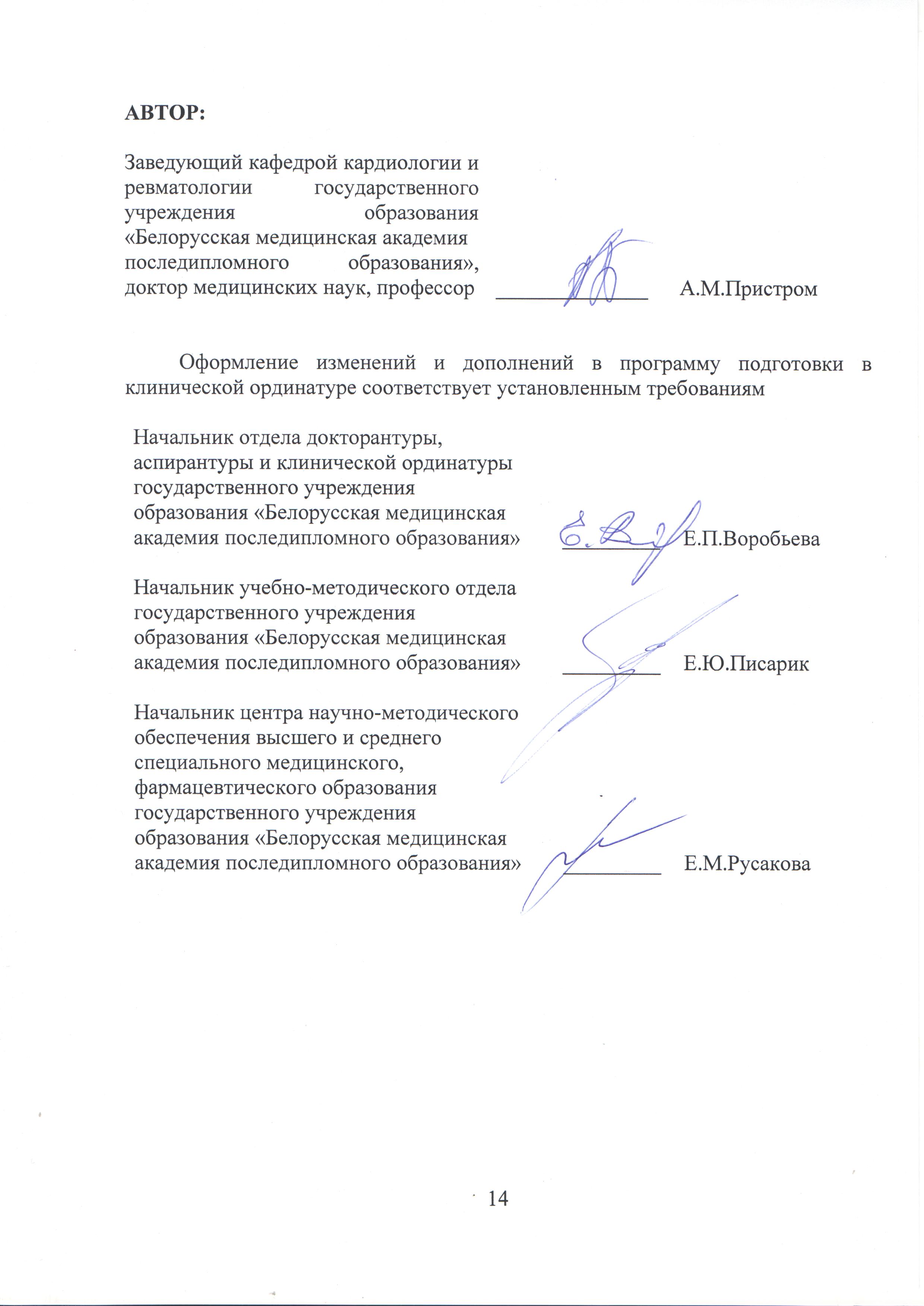 